	บันทึกข้อความ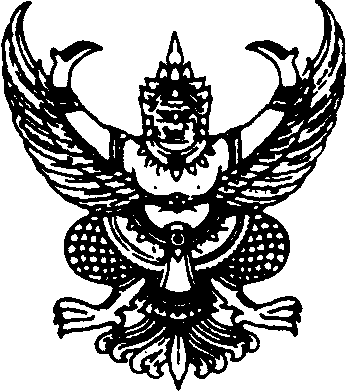 ส่วนราชการ          ที่   	วันที่                 เรื่อง   ขออนุญาตสมัครเข้ารับการคัดเลือกเพื่อศึกษาต่อภายในประเทศเรียน	ผบค.ด้วย					  ตำแหน่ง    				     .  สังกัดกลุ่ม					กอง						     .
มีความประสงค์ขออนุญาตสมัครเข้ารับการคัดเลือกเพื่อศึกษาต่อภายในประเทศ ในระดับปริญญา              .สาขาวิชา					  ณ สถานศึกษา	         	     		               . 
ด้วยทุน					       ดังรายละเอียดตามแบบคำร้องขออนุญาตสมัครเข้าศึกษาต่อภายในประเทศที่แนบมาพร้อมนี้ในการนี้ กอง/กลุ่ม/ศูนย์    		  ได้พิจารณาแล้ว เห็นควรพิจารณาอนุญาตให้สมัครเข้ารับการศึกษาต่อได้ และขอรับรองว่าข้าราชการผู้นี้เป็นผู้มีความเหมาะสมที่จะไปศึกษาเพิ่มเติม ดังนี้   1. เป็นผู้มีความประพฤติดีและตั้งใจปฏิบัติหน้าที่ราชการ   2. เป็นผู้มีความรู้ความสามารถเพียงพอ สมควรจะได้รับการพัฒนาให้มีความรู้เพิ่มขึ้น
เพื่อที่จะกลับมาเป็นกำลังสำคัญของส่วนราชการ/หน่วยงาน   3. สาขาวิชาและระดับความรู้ที่ให้ไปศึกษาเพิ่มเติมนั้นมีความสอดคล้อง เป็นประโยชน์กับงานหรือตำแหน่งที่ดำรงอยู่	   4. หน่วยงานได้พิจารณาอัตรากำลังที่มีอยู่ โดยมีผู้ปฏิบัติงานเพียงพอไม่ให้เสียหายแก่ทางราชการและไม่ต้องตั้งอัตรากำลังเพิ่ม  5. ความเห็นอื่น ๆ 																			จึงเรียนมาเพื่อโปรดพิจารณาดำเนินการในส่วนที่เกี่ยวข้องต่อไปด้วย จะขอบคุณยิ่งลงชื่อ							(	                      			 )			 	ผู้อำนวยการ					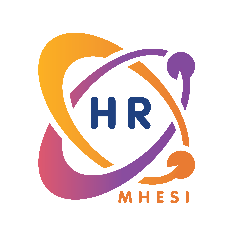 แบบคำร้องขออนุญาตสมัครเข้าศึกษาต่อภายในประเทศ (แบบ Scholar 1)แบบคำร้องขออนุญาตสมัครเข้าศึกษาต่อภายในประเทศ (แบบ Scholar 1)กลุ่มบริหารทรัพยากรบุคคล / งานพัฒนาบุคลากรรหัสเอกสาร FRM-HR-HD-004
Version 2.0 // Date: 25.05.2566ส่วนที่ 1 ข้อมูลผู้ขออนุญาตสมัครเข้าศึกษาต่อภายในประเทศส่วนที่ 1 ข้อมูลผู้ขออนุญาตสมัครเข้าศึกษาต่อภายในประเทศส่วนที่ 1 ข้อมูลผู้ขออนุญาตสมัครเข้าศึกษาต่อภายในประเทศข้าพเจ้า  	ตำแหน่ง  	สังกัด  	หมายเลขโทรศัพท์  	ข้าพเจ้า  	ตำแหน่ง  	สังกัด  	หมายเลขโทรศัพท์  	ข้าพเจ้า  	ตำแหน่ง  	สังกัด  	หมายเลขโทรศัพท์  	ส่วนที่ 2 ข้อมูลการขออนุญาตสมัครเข้าศึกษาต่อภายในประเทศส่วนที่ 2 ข้อมูลการขออนุญาตสมัครเข้าศึกษาต่อภายในประเทศส่วนที่ 2 ข้อมูลการขออนุญาตสมัครเข้าศึกษาต่อภายในประเทศ2.1 มีความประสงค์ขออนุญาตสมัครเข้ารับการคัดเลือกเพื่อศึกษาภายในประเทศ ประจำปีการศึกษา............
โดย  ศึกษาในเวลาราชการ   เต็มเวลา   บางส่วน
       ศึกษานอกเวลาราชการ
     ในระดับ 	
     หลักสูตร  		สาขาวิชา  		ระยะเวลา       ปี       เดือน ณ สถานศึกษา  	     ด้วยทุน                                                                                                      	
     มีกำหนดระยะเวลาตั้งแต่วันที่                                        ถึงวันที่	                      	     2.2 มีกำหนดการรับสมัคร ดังนี้วันรับสมัคร ตั้งแต่วันที่                                        ถึงวันที่	                      	วันสอบคัดเลือก/ สอบสัมภาษณ์ วันที่                                                               	                                    วันเปิดภาคการศึกษา วันที่                                                                           	2.1 มีความประสงค์ขออนุญาตสมัครเข้ารับการคัดเลือกเพื่อศึกษาภายในประเทศ ประจำปีการศึกษา............
โดย  ศึกษาในเวลาราชการ   เต็มเวลา   บางส่วน
       ศึกษานอกเวลาราชการ
     ในระดับ 	
     หลักสูตร  		สาขาวิชา  		ระยะเวลา       ปี       เดือน ณ สถานศึกษา  	     ด้วยทุน                                                                                                      	
     มีกำหนดระยะเวลาตั้งแต่วันที่                                        ถึงวันที่	                      	     2.2 มีกำหนดการรับสมัคร ดังนี้วันรับสมัคร ตั้งแต่วันที่                                        ถึงวันที่	                      	วันสอบคัดเลือก/ สอบสัมภาษณ์ วันที่                                                               	                                    วันเปิดภาคการศึกษา วันที่                                                                           	2.1 มีความประสงค์ขออนุญาตสมัครเข้ารับการคัดเลือกเพื่อศึกษาภายในประเทศ ประจำปีการศึกษา............
โดย  ศึกษาในเวลาราชการ   เต็มเวลา   บางส่วน
       ศึกษานอกเวลาราชการ
     ในระดับ 	
     หลักสูตร  		สาขาวิชา  		ระยะเวลา       ปี       เดือน ณ สถานศึกษา  	     ด้วยทุน                                                                                                      	
     มีกำหนดระยะเวลาตั้งแต่วันที่                                        ถึงวันที่	                      	     2.2 มีกำหนดการรับสมัคร ดังนี้วันรับสมัคร ตั้งแต่วันที่                                        ถึงวันที่	                      	วันสอบคัดเลือก/ สอบสัมภาษณ์ วันที่                                                               	                                    วันเปิดภาคการศึกษา วันที่                                                                           	ส่วนที่ 3 เอกสารแนบประกอบการพิจารณาส่วนที่ 3 เอกสารแนบประกอบการพิจารณาส่วนที่ 3 เอกสารแนบประกอบการพิจารณา3.1 เอกสารแนบประกอบการพิจารณา ดังนี้ หลักสูตรหรือแนวทางการศึกษาเพิ่มเติมของสถาบันการศึกษาที่จะไปศึกษา บันทึกแสดงเหตุผล ความจำเป็น และความต้องการของทางราชการที่จะต้องให้ข้าราชการ          ไปศึกษาเพิ่มเติม ตลอดจนแผนงานหรือโครงการที่จะกลับมาปฏิบัติ (ไม่เกิน 1-2 หน้ากระดาษ) หลักฐานการศึกษาของข้าราชการที่จะไปศึกษา  หลักฐานการได้รับทุน (ถ้ามี)  หลักฐานอื่น ๆ (ถ้ามี)3.1 เอกสารแนบประกอบการพิจารณา ดังนี้ หลักสูตรหรือแนวทางการศึกษาเพิ่มเติมของสถาบันการศึกษาที่จะไปศึกษา บันทึกแสดงเหตุผล ความจำเป็น และความต้องการของทางราชการที่จะต้องให้ข้าราชการ          ไปศึกษาเพิ่มเติม ตลอดจนแผนงานหรือโครงการที่จะกลับมาปฏิบัติ (ไม่เกิน 1-2 หน้ากระดาษ) หลักฐานการศึกษาของข้าราชการที่จะไปศึกษา  หลักฐานการได้รับทุน (ถ้ามี)  หลักฐานอื่น ๆ (ถ้ามี)3.1 เอกสารแนบประกอบการพิจารณา ดังนี้ หลักสูตรหรือแนวทางการศึกษาเพิ่มเติมของสถาบันการศึกษาที่จะไปศึกษา บันทึกแสดงเหตุผล ความจำเป็น และความต้องการของทางราชการที่จะต้องให้ข้าราชการ          ไปศึกษาเพิ่มเติม ตลอดจนแผนงานหรือโครงการที่จะกลับมาปฏิบัติ (ไม่เกิน 1-2 หน้ากระดาษ) หลักฐานการศึกษาของข้าราชการที่จะไปศึกษา  หลักฐานการได้รับทุน (ถ้ามี)  หลักฐานอื่น ๆ (ถ้ามี)ผู้แสดงความจำนงสมัครเข้าศึกษาต่อภายในประเทศข้าพเจ้าขอรับรองว่ารายละเอียดข้างต้นถูกต้องและเป็นความจริงทุกประการลงชื่อ	      ( 				                   )ตำแหน่ง	วันที่            /               /	หมายเหตุ 	1. สามารถดาวน์โหลดแบบคำร้องขออนุญาตสมัครเข้าศึกษาต่อภายในประเทศ (แบบ Scholar 1)                    รูปแบบไฟล์ PDF ได้ที่ https://bit.ly/3BSHmSZ                2. กรณีช่องระบุข้อความไม่เพียงพอ สามารถแนบเป็นเอกสารเพิ่มเติมได้	3. หากมีข้อสงสัยกรุณาติดต่อ 0 2333 3749 (ขวัญชนก) E-mail: kwanchanok.s@mhesi.go.th